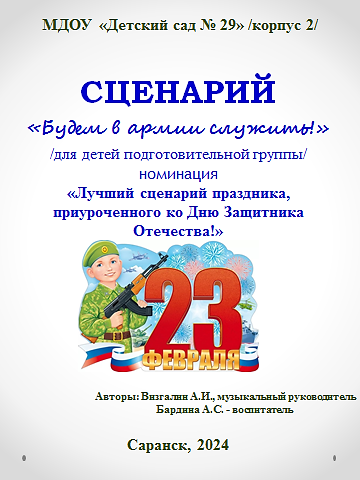 Пояснительная записка    Проведение праздника, посвященного 23 февраля,  является отличной возможностью воспитать чувство гордости за свой народ, армию, Родину, вызвать желание быть похожими на смелых и отважных воинов своей страны. Цель:формирование у детей старшего дошкольного возраста чувства гордости и уважения к своей стране и армии, стремление быть сильными, смелыми, стать защитниками Родины.Задачи:Образовательные:познакомить детей с историей возникновения  праздника «День защитника Отечества»; расширять представления детей о Российской Армии, о видах войск, о людях военных профессий.Развивающие:развитие коммуникативных навыков детей; способствовать развитию речи через выразительное чтение стихов, обогащать словарь новыми словами; развивать творческую самостоятельность и  инициативу; развивать внимание, логическое мышление, мелкую моторику рук; укрепление физического и психического здоровья детей.Воспитательные:воспитывать чувство патриотизма у дошкольников; воспитывать чувство уважения к российскому воину; воспитывать чувство любви и гордости за свою страну; активно привлекать семью к патриотическому воспитанию своих детей.Условия и особенности его реализации: Работа над сценарием. Определение ведущих, героев.Предварительная работа с детьми для создания эмоционального настроя и активизации познавательной активности.Предварительное знакомство детей с играми, разучивание стихов, песен, новых танцев. Репетиция с детьми исполнения песен, и танцев.Слушание военго – патриотических песен.Подготовка и изготовления костюмов для выступления.Подборка музыки и фонограмм.Совместная творческая деятельность с родителями по подготовке декораций и костюм к мероприятию.Консультирование педагогов по теме организационных вопросов проведения
мероприятия.Место проведения: праздник проходит в музыкальном зале МДОУ «Детский сад № 29» /корпус 2/, при этом учитывались акустические данные помещения для правильного подбора музыкального сопровождения.Музыкальное оформление: музыка, песни по сценарию. Художественное  оформление: музыкальный зал украшен согласно тематике праздника Реквизит, костюмы: костюмы солдат, моряков..ЛИТЕРАТУРНЫЙ СЦЕНАРИЙ «Будем в армии служить»под песню «Служить России» в музыкальный зал входит ведущий и встает в центр залаВедущий: Добрый день! Сегодня мы собрались, чтобы поздравить всех мужчин с Днём Защитника Отечества.  Это  значит поздравить наших пап, дедушек, мальчиков с этим замечательным праздником.Этот день стал для россиян праздником сильных, смелых и благородных мужчин. Наши мальчики хотят быть похожими на своих пап, быть такими смелыми, ловкими, сильными. Давайте начнем наш праздник, настроение у всех радостное, день сегодня солнечный, замечательный. Встречайте наших мальчишек и девчонок.дети под композицию «Служить России» с флажками маршем входят в зал. Хореографическая композиция «Служить России»1 ребенок. В феврале, за вьюгой зимней, день особый, важный есть -Всем защитникам России воздаём хвалу и честь!2 ребенок. В нашей армии служили деды, братья и отцы.
Станут мальчики большими - будут тоже молодцы.3 ребенок. Родная армия сильна, в боях непобедима.
На страже Родины она стоит несокрушимо.4 ребенок . День нашей армии сегодня, сильней ее на свете нет!
Салют защитникам народа! Российской армии - привет!5 ребенок. Есть у нас защитник наш, ты в обиду нас не дашь,Ты весёлый, сильный самый, никогда не споришь с мамой,Всю любовь нам отдаёшь, лучше папы не найдёшь!дети под композицию «Служить России» садятся на стульчики и убирают флажкиВедущий: Свои защитники есть в каждой семье – это дедушки, старшие братья и, конечно же, любимые папы. Пожелаем им здоровья, любви, успехов во всех делах, и чтобы дети всегда радовали их.Песня «Поздравляем пап» (Музыка и слова О. Глушаковой)Ребенок . Этот праздник очень важный,
Отмечаем в феврале –
Праздник воинов отважных,
Праздник мира на земле!7 ребенок. Цвети, Россия, край родимый!Защитники твои растут.Россия, ты  непобедима,Идти к победе – Наш маршрут!Ведущий: Как гордо звучат слова: «защитник Отечества».  Наши  солдаты   всегда были готовы встать на защиту нашей Родины и нас с вами. И когда возникла угроза интересам нашей Родины, наши солдаты и командиры показывают свою силу, смелость. Я думаю, каждому мальчику хочется надеть форму летчика, моряка, десантника…Я уверена, когда наши мальчики подрастут, они станут защитниками Родины.Ведущий: А много ли  знают наши дети про нашу армию? Это мы сейчас узнаем. Я вам задам вопросы, а вы ответ дадите «нет» и «да».Наша Армия сильна? Да.
Защищает мир она? Да.
Мальчишки в армию пойдут? (Да)
И девочек с собой возьмут? (Нет)
У Буратино длинный нос? Да.
На корабле он был матрос? Нет.
Его не любит Карабас? Да.
Попал ему гранатой в глаз? Нет.
Илья Муромец – герой? Да.
Автомат носил с собой? Нет.
Сегодня праздник отмечаем? Да.
Мам и дочек поздравляем? Нет.
Мир важней всего на свете? (Да)
Знают это даже дети (Да)Ведущий: Молодцы, верю вам! Чтоб настоящим стать бойцом.И храбрецом, и удальцом,Нужны друзья, старание,Сноровка, силы, знания!Мы сейчас проверим вас.Начинаем соревнование!Ведущий: слушайте первую загадкуСпешит по вызову отряд,
Готовый разыскать снаряд
И на пшеничном поле,
И в транспорте, и в школе.
Боец отряда очень смел -
Три мины разрядить сумел.Ведущий: кто это, ребята?Ответ детей: саперВедущий: правильно. И наша первая игра так и называется «Саперы»Игра «Сапёры»Ведущий: слушайте вторую загадку.Самолёт стоит на взлёте,
Я готов уж быть в полёте.
Жду заветный тот приказ,
Защищать, чтоб с неба вас!Ведущий: кто это, ребята?Ответ детей: летчик /пилот/Ведущий: правильно. И наша следующая я игра так и называется «Пилоты»Игра «Пилоты»Ведущий: А следующую загадку отгадают наши папы.Меня каждый лётчик знает,Без меня он не летает.Если что-нибудь случится,Могу срочно пригодится.Я люблю простор небесный.Ах безумно интересноКупол широко открыть,Медленно по ветру плыть.Мне известен мой маршрут,На земле меня все ждут.Ответы пап: парашютВедущий: следующая игра для наших пап .Игра «Выручай товарища»1 ребенкок. Все солдаты успевают:И служить, и отдыхать.Дам на танец приглашают.Выходите танцевать.1 ребенок. И русский танец – загляденье,Взорвётся вширь и в высоту,Он всем покажет, без сомненья,Души российской широту!Танец «Морячка» (Музыка и слова О.Газманова)1 ребенок. С праздником поздравит пап
Наш любимый детский сад!
С двадцать третьим февраля,
Очень дружно и любя!2 ребенкок. Вы — герои в жизни нашей,
Нет вас преданней и краше,
Нет отважней и честней,
Нет любимей и родней!3 ребенок. А еще велит сердечко
За Дедов сказать словечко,
Крепко очень их обнять,
И здоровья пожелать!           Ведущий:      Сегодняшнее поколение особое,
Стремительно несёт их ветер перемен,
Но в построении будущего, нового
У деток наших есть особенный пример!
Пример тот — вы, родные деды!
Заслуг всех ваших нам не перечесть...
Спасибо вам за то, что вы на свете есть.    Ведущий. А сейчас для наших любимых дедушек  прозвучит песня «У меня есть дедшка»     Песня «У меня есть дедушка» (Музыка и слова И. Рыбкиной)Ведущий: Наши девочки исполнят для вас  весёлые частушкиДевочки поют частушки.1 девочка. На листке календаряПраздничная дата.С 23 Февраля
Поздравляю папу!3 девочка. Папа — самый-самый лучший,
Он — разгонит в небе тучи,
Защитит нас от всего,
Очень любим мы его!5 девочка. Мы отличные девчонкиИ красивы, и умныПоздравляем вас, мальчишки,С днём защитника страны!Ведущий. Молодцы! А теперь для наших пап звучит песня «Бравые солдаты»Танцевальная композиция «Бравые солдаты»(Музыка А. Филиппенко, слова Т. Волгиной)Ведущий: После танца  можно и  отдохнуть:Почитать, полежать или даже вздремнуть.В шашки и в шахматы можно сыгратьИли письмо домой написать.А я предлагаю вам для пап стихи почитать1 ребенок. Пограничник на границеНашу землю стережет,Чтоб работать и учитьсяМог спокойно весь народ.2 ребенок. Охраняет наше мореСлавный, доблестный морякГордо реет на линкореНаш родной российский флаг.3 ребенок. Наши летчики-героиНебо зорко стерегут.Наши летчики-героиОхраняют мирный труд.4 ребенок. Наша армия роднаяСтережет покой страны,Чтоб росли мы, бед не зная,Чтобы не было войны.Ведущий: Для вас звучит песня «Генерал игрушек»Песня «Генерал игрушек»(Музыка П. Савинцева, слова П. Синявского)Ведущий: Дорогие наши папы, дедушки,  мы ещё раз поздравляем вас с праздником, с Днём Защитника Отечества. Желаем крепкого здоровья, успехов и удачи во всём.Хореографическая композиция «Сегодня салют»Приложение Дидактический материалПесенный репертуарПесня «Поздравляем Пап»1 куплет                                        
Почему сегодня                   
Весело с утра?                     
Почему в припрыжку          
Скачет детвора?                   
Потому что праздник,         
А в гостях у нас                   
Папы наши дорогие,           
Поздравляем вас!                
2 куплетМы гордимся вамиИ сказать хотим:Подрастём и вместеПодвиг совершим.Папы - это сила,Папы - это класс!Папы, лучшие на свете.Поздравляем вас!Песня «У меня есть дедушка»1 куплет                                                                          .У меня есть дедушка, мы с ним очень дружимДаже если трудно нам, никогда не тужим.             На диване мы вдвоём книжки вслух читаем           И о будущем своём допоздна мечтаемПрипев:                                                                            
Дедушка, дедушка, дедушка седой,       
Для меня ты самый милый и родной!
2 куплетПо утрам мы вместе с ним делаем зарядку,
А на празднику в гостях пляшем с ним вприсядку.
Дедом очень я горжусь, грудь его в наградах,
Ведь Россию защищал дедушка когда-то. Припев:                                                                            
Дедушка, дедушка, дедушка седой,       
Для меня ты самый милый и родной!

«Бравые солдаты»1 куплетБравые солдаты с песнями идут,              А мальчишки следом радостно бегут.        Эх! Левой! Левой! С песнями идут.             Эх! Левой! Левой! В армии служить.
2 куплетХочется мальчишкам в армии служитьХочется мальчишкам подвиг совершить.Эх! Левой! Левой! С песнями идут.             Эх! Левой! Левой! В армии служить.
3 куплет Будете границы зорко охранять.
Будете на страже Родины стоять!
Эх! Левой! Левой! Зорко охранять.
Будете на страже Родины стоять! 

«Генерал игрушек»1 куплет                                                                        На мамином диване большой военный флот.      
Как будто в океане моей команды ждет.              
На стуле не смолкая, гудит аэродром.                 А конница лихая в засаде под столом.                 2 куплет И танки и тачанки в атаку я водил,
И в бабушкины тапки пехоту посадил.
Стрелять устали пушки, снарядов больше нет,
И вот летят подушки со скоростью ракет.3 куплет Ура! Даешь победу, она уже близка,
Но тут сигнал к обеду услышали войска.
И я как настоящий, гвардейский генерал,
Сложил игрушки в ящик и комнату убрал.Игра «Сапёры»Описание игры: Двум участникам (по одному из каждой команды) завязывают глаза и подводят к обручам, где находятся «мины». Нужно закрытыми глазами найти мины и «обезвредить» их /открутить колпачки от пластиковых бутылок/. Побеждает участник, быстрее справившийся с заданием.Атрибуты для игры:2 обруча, 2 платка, «мины» /пластиковые бутылки/Игра «Пилоты»Описание игры:  Дети делятся на 3-4 звена. Каждое звено строится в колонну, назначается командир колонны. Звенья располагаются в разных местах музыкального зала, отмеченных цветными флажками (это аэродромы). По сигналу педагога «Пилоты, готовьте самолёты к вылету!» дети строятся друг за другом у своего самолёта, выполняют команды: «Бензин!», «Моторы!», «Крылья!», «3,2,1 - старт!» и летят в разных направлениях. На слова педагога «Самолёты, на посадку!» дети строятся за своим командиром (на обозначенном аэродроме), опускаясь на одно колено. Правила игры: Столкнувшиеся самолёты отправляются в ремонт. Атрибуты для игры: 3-4 цветных флажка на подставкеИгра «Выручай товарища»Описание игры:  Вызываются по три человека из каждой группы, по команде становятся в 2 колонны на линии старта. По сигналу первый боец каждой колонны бежит к обручу, расположенному на расстоянии 2-3- метров от него возле сигнальной отметки, надевает обруч на себя, возвращается к товарищам, захватывает в обруч второго бойца, и они вместе бегут до условного места, возвращаются за третьим. Побеждает экипаж, который добежит до условного места первымСписок литературыИнтернет – источникиЖурнал «Музыкальный руководитель», № 1, 2018 годЖурнал «Музыкальный руководитель», № 1, 2019 годЖурнал «Музыкальный руководитель», № 1, 2012 годЖурнал «Музыкальный руководитель», № 1, 2011 год